Contract Cover SheetApplicants to NACCHO’s Evaluating the Integration of Harm Reduction Services in STI Settings request for applications (RFA) are expected to complete the following document and submit it with their application form and related materials. Please read carefully the six questions and statements below, enter your organizational information where indicated, and review the funding restrictions, contact information, and annex at the end of the document.Organization: On behalf of the organization listed above, I certify that we have completed all the necessary documents and forms required to apply for the funding opportunity outlined in the RFA. Our completed application includes (mark all that apply):Application materials Application (components detailed in RFA) Budget Budget Narrative If applicable, back-up documentation of the amounts requested for fringe benefits and/or indirect costs (if over 10%) included in the budget.Contracting documents—Please complete and sign (electronic signatures are acceptable) all supplementary forms required for contracting. Certificate of Non-debarment or Suspension FFATA Form (for all contract requests over $30,000)Tip: Your UEI number and CCR/Cage Code number can all be found on your SAM.gov registration record.You may use the following information when completing the form:Award Title: Evaluating the Integration of Harm Reduction Services in STI SettingsAmount of Award: your total budget requestFunding Agency: CDCCFDA #: 93.421TAS: can be left blank Proof of active registration with SAM.gov (see question 4) Vendor Form W9I have reviewed NACCHO’s Standard Contract Agreement and provided a copy to the individual with signing authority for my organization or fiscal sponsor, including any relevant financial or legal offices for advanced consideration. Our organization will be able to agree to the contract language and will be able to sign and return a contract to NACCHO within approximately 30 days of receiving it.  Name: Title: Date: I have reviewed the funding restrictions on pages 2 and 3 of this document and affirm that our organization will comply with these restrictions.Name:  Title: Date: Please submit proof of active registration with SAM.gov (see Annex below) with an active UEI number, as this is required for contract execution. If you are not currently registered with SAM.gov, please visit this site to do so. UEI number: Please respond to both of the following questions:Does your organization have prior experience in federal contracting?  Yes  NoHas your organization completed a federal Single Audit?  Yes  NoFor recipients that plan to purchase telecommunications and/or video surveillance equipment: I certify that our organization planned equipment purchases will be made from manufacturers and service providers that do not fall under the ban on Chinese service providers (per section 889(b) of the National Defense Authorization Act). See the budget guidance for additional details. Name: Title: Date: Funding RestrictionsNACCHO reserves the right to request a revised budget after sites are selected but prior to the contracting process should NACCHO or CDC determine applicant’s proposed costs as unallowable. The following is a list of funding restrictions, compiled from the Federal Acquisition Regulation (FAR) and based on CDC guidance:  Recipients may not use funds for the following activities:Research Clinical care, except as allowed by lawPublicity, propaganda, or lobbying, including any expenses intended to support or defeat the enactment of legislation before any legislative body or designed to influence the enactment of legislation, appropriations, regulation, administrative action, or Executive orderRecipients may not use funds for: Alcoholic beveragesBad debtsContributions and donationsEntertainment costsEquipment items costing more than $5,000Fines and penaltiesGoods and services for personal useStore-based gift cards for participant incentives (e.g., Amazon, grocery store, gas cards)Losses on other awards All equipment purchases must receive prior approval from NACCHO/CDC. While limited equipment purchases (i.e., individual items costing under $5,000) are considered as allowable under the contract, recipients much ensure compliance with section 889(b) of the National Defense Authorization Act (NDAA) of Fiscal Year 2019, which stipulates a ban on the use of federal funds to pay for telecommunications and video surveillance equipment and services provided by a Chinese company. See the Budget Guidance document for more details on this prohibition.The direct and primary recipient must perform a substantial role and not merely serve as a conduit for an award to an organization that is ineligible.Reimbursement of pre-award costs is generally not allowed unless the CDC provides written approval to the recipient.Contact InformationContact Kat Kelley, Senior Program Analyst at kkelley@naccho.org with any questions about completing this form. AnnexProof of SAM.gov registrationSee below an example of accepted proof of registration with SAM.gov. You may either submit a screenshot of your active registration status or download as a PDF your active registration record and submit it as an attachment with your funding application.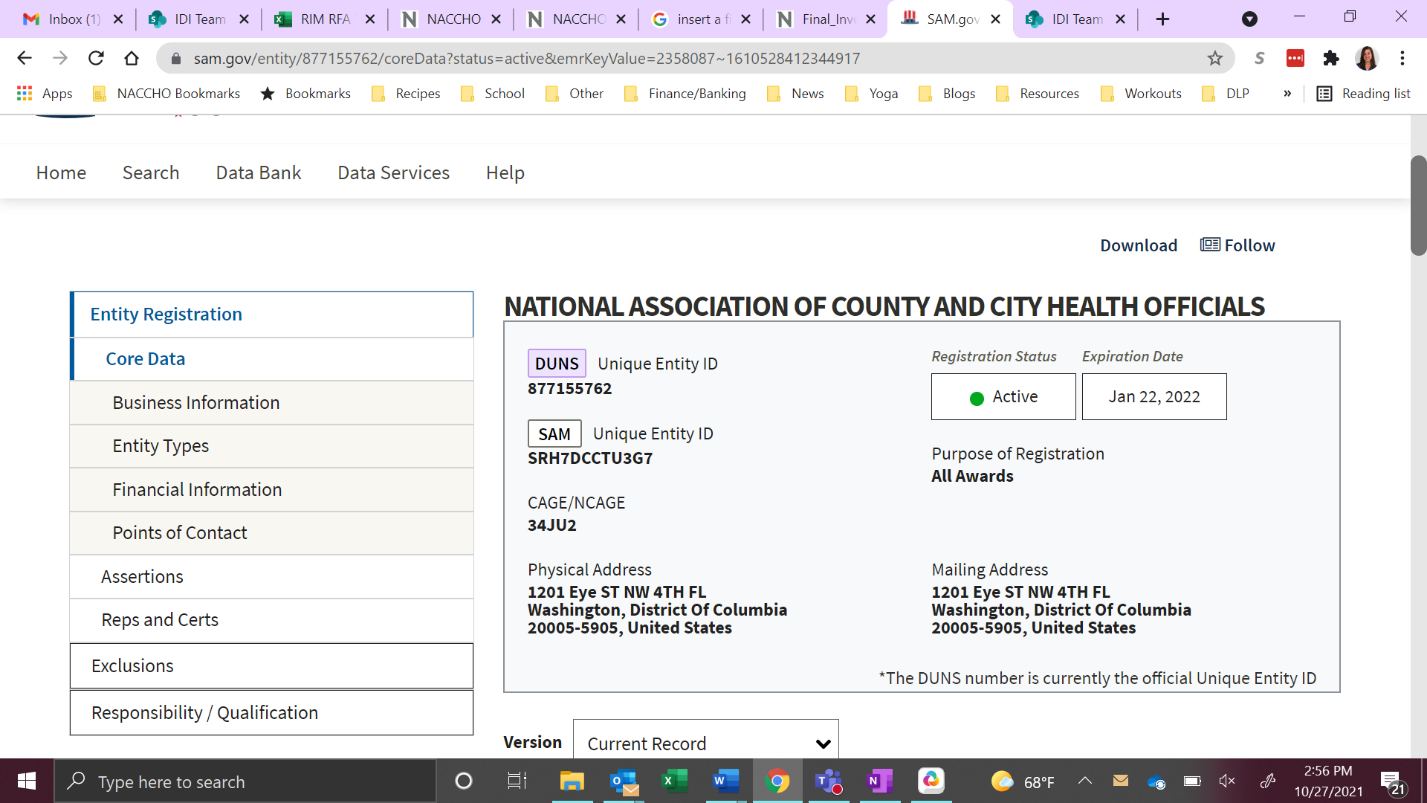 